 АДМИНИСТРАЦИЯ 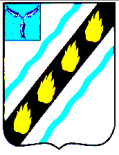 СОВЕТСКОГО МУНИЦИПАЛЬНОГО  РАЙОНА САРАТОВСКОЙ ОБЛАСТИ	 ПО С Т А Н О В Л Е Н И Е	 от 14.12.2015	 № 950 р.п. Степное Об утверждении перечня автомобильных  дорог общего пользования местного  значения в границах Степновского муниципального  образования Советского муниципального района   соответствии  с  Федеральным  законом  от  06.10.2003  №131-ФЗ  «Об  общихпринципах  организации  местного  самоуправления  в  Российской  Федерации»,	 Федеральным законом от 08.11.2007 № 257- ФЗ «Об автомобильных дорогах и о дорожной деятельности  в  Российской  Федерации  и  о  внесении  изменений  в  отдельные законодательные  акты  Российской  Федерации»  и  руководствуясь  Уставом  Советского муниципального  района,  администрация  Советского  муниципального  района ПОСТАНОВЛЯЕТ:  Утвердить перечень автомобильных дорог общего пользования местного значения в границах Степновского муниципального образования Советского муниципального района согласно приложению.    Настоящее  постановление  вступает  в  силу  с  даты  его  подписания  и  подлежит официальному опубликованию.  Глава администрации   Советского муниципального  района	                           	                                   	С.В. Пименов Исп. Котурай Н.В. Тел.5-00-37  Приложение  к постановлению администрации Советского муниципального района  от14.12.2015 №950 Перечень автомобильных дорог общего пользования местного значения в границах Степновского муниципального образования Советского муниципального района № Наименование Объекта Идентификационный Общая Покрытие автомобильная дорога общего пользования 	- автомобильная дорога общего пользования - 57  автомобильная дорога общего пользования	 - - асфальтобетон  проезд к многоквартирному жилому дому   47 по ул. 50 лет Победыавтомобильная дорога общего пользования	- Верно: Руководитель аппарата                                                  О.Л. Дябина     п/п номер автомобильной дороги площадь (кв.м.) автомобильная дорога общего пользования 1 64 - АД 007838 от 12.03.2014 16725 асфальтобетон по ул. Кутузова автомобильная дорога общего пользования 2 64 - АД 007841 от 12.03.2014 13764 асфальтобетон по ул. Димитрова автомобильная дорога общего пользования 3 64 –АД 007839 от 12.03.2014 4400 асфальтобетон по ул.50 лет Победы автомобильная дорога общего пользования 4 - 4200 асфальтобетон по ул. Кирова автомобильная дорога общего пользования 5 64 – АД 007946 от 12.03.2014 5700 асфальтобетон по ул. Карла Маркса автомобильная дорога общего пользования 6 64 – АД 007840 от 12.03.2014  5250 асфальтобетон по ул. Октябрьская автомобильная дорога общего пользования 7 64 – АД 007947 от 12.03.2014 6882 асфальтобетон по ул. Ленина автомобильная дорога общего пользования 8 64 – АД 007842 от 12.03.2014 5750 асфальтобетон по ул. Нефтяников автомобильная дорога общего пользования 9 64 – АД 177473 от 27.06.2014 3500 асфальтобетон по ул. Рабочая автомобильная дорога общего пользования 10 64 – АД 007945 от 12.03.2014 1650 асфальтобетон по ул. Школьная автомобильная дорога общего пользования 11 64 – АД 177457 от 26.06.2014 1750 асфальтобетон по ул. Калинина автомобильная дорога общего пользования 12 64 – АД 177488 от 30.06.2014 6900 асфальтобетон по ул. Чапаева автомобильная дорога общего пользования 13 64 – АД 177485 от 30.06.2014  5550 асфальтобетон по ул. Колхозная автомобильная дорога общего пользования 14 64 – АД 177484 от 30.06.2014 10650 асфальтобетон по ул. Пионерская автомобильная дорога общего пользования 15 64 – АД 177472 от 27.06.2014 6250 асфальтобетон по ул. Советская автомобильная дорога общего пользования 16 64 – АД 177463 от 26.06.2014 10000 асфальтобетон по ул. Набережная автомобильная дорога общего пользования 17 - 840 асфальтобетон по ул. 2 –я Набережная автомобильная дорога общего пользования 18 64 – АД 177483 от 30.06.2014 1925 асфальтобетон по ул. Девонская автомобильная дорога общего пользования 19 64 – АД 177487 от 30.06.2014 8500 асфальтобетон по ул. Безымянная автомобильная дорога общего пользования 20 64 – АД 177459 от 26.06.2014 3600 асфальтобетон по ул. 2 – я Безымянная  21 автомобильная дорога общего пользования по ул. Юбилейная 64 – АД 177354 от 18.06.2014 6325 асфальтобетон 22 автомобильная дорога общего пользования по ул. Молодежная 64 – АД 177482 от 30.06.2014 4950 асфальтобетон 23 автомобильная дорога общего пользования по ул. Новая 64 – АД 177486 от 30.06.2014 5000 асфальтобетон 24 автомобильная дорога общего пользования по ул. имени М.А. Лапина 64 – АД 177462 от 26.06.2014 1925 асфальтобетон 25 автомобильная дорога общего пользования по ул. Степная 64 – АД 177458 от 26.06.2014 3325 асфальтобетон 26 автомобильная дорога общего пользования по ул. Садовая 64 – АД 177460 от 26.06.2014 700 асфальтобетон 27 автомобильная дорога общего пользования по ул. Комсомольская 64 – АД 177461 от 26.06.2014 700 асфальтобетон 28 автомобильная дорога общего пользования по ул. Пролетарская 64 – АД 177475 от 27.06.2014 13500 асфальтобетон 29 автомобильная дорога общего пользования по ул. Заволжская 64 – АД 177476 от 27.06.2014 4200 асфальтобетон 30 автомобильная дорога общего пользования по ул. Суворова 64 – АД 177474 от 27.06.2014 2450 асфальтобетон 31 автомобильная дорога общего пользования по ул. 2-я Юбилейная  64 – АД 007948 от 12.03.2014 2500 асфальтобетон 32 автомобильная дорога общего пользования по пр. Строителей 4680 асфальтобетон 33 автомобильная дорога общего пользования по ул. Гагарина - 2520 асфальтобетон 34 автомобильная дорога общего пользования по ул. Газовиков - 2760 асфальтобетон 35 автомобильная дорога общего пользования по ул. Западная - 960 асфальтобетон 36 автомобильная дорога общего пользования социальные и производственные объекты - 40260 асфальтобетон 37 проезд к многоквартирным жилым домам №  17  по  ул.  Нефтяников,  №  8  по  ул. Октябрьская - асфальтобетон 38 автомобильная дорога общего пользования - 39 внутриквартальный  проезд  в  районе многоквартирных  жилых  домов  №  7,  15  по ул. Октябрьская  - асфальтобетон 40 автомобильная дорога общего пользования                        - 41 внутриквартальный  проезд  в  районе многоквартирных жилых домов № 9, д.13, д.  11  по  ул.  Октябрьская,  №  13  по  ул. Нефтяников  - асфальтобетон автомобильная дорога общего пользования - проезд к многоквартирным жилым домам №  27,29 по ул. Октябрьская  - асфальтобетон автомобильная дорога общего пользования- внутриквартальный  проезд  в  районе многоквартирных  жилых  домов  № 26,28,24 по ул. Октябрьская  - асфальтобетон 42 внутриквартальный  проезд  в  районе многоквартирных жилых домов № 14 по ул. К. Маркса, №  21 по ул.  Димитрова  - асфальтобетон 43 автомобильная дорога общего пользования- проезд к многоквартирным жилым домам № д.23, 21а по ул. Димитрова  - асфальтобетон 44 автомобильная дорога общего пользования                        - 45 внутриквартальный  проезд  в  районе многоквартирных жилых домов № 23, 21а по  ул.  Димитрова,    №26  по  ул.  50  лет Победы  - асфальтобетон 46 автомобильная дорога общего пользования- проезд к многоквартирным жилым домам по ул. Димитрова № 37,35, - асфальтобетон 47 автомобильная дорога общего пользования                        - 50 внутриквартальный  проезд  в  районе многоквартирных  жилых  домов  №  37,35 по ул. Димитрова, № 28,24 по ул. 50 лет Победы  - асфальтобетон 51 автомобильная дорога общего пользования- 52 внутриквартальный  проезд  в  районе многоквартирных жилых домов № д. 2 по ул. Кирова, № д.40,42 по ул. Рабочая  - асфальтобетон 53 автомобильная дорога общего пользования- 54 проезд  и  внутриквартальный  проезд  в районе многоквартирного жилого дома №  4 по ул. Кирова  - асфальтобетон 55 автомобильная дорога общего пользования- 56 внутриквартальный  проезд  в  районе многоквартирного жилого дома №   8 по ул. Кирова  - асфальтобетон автомобильная дорога общего пользования                        - внутриквартальный  проезд  в  районе многоквартирных жилых домов № д. 23 по ул. Рабочая, № 36А, 38 по ул. Нефтяников, № 4 ул. Октябрьская  - асфальтобетон автомобильная дорога общего пользования- внутриквартальный проезд в районе многоквартирного жилого дома № 42 по ул. Димитрова   - асфальтобетон автомобильная дорога общего пользования- внутриквартальный проезд в районе многоквартирных жилых домов № 39,41 по ул. Димитрова   - асфальтобетон автомобильная дорога общего пользования- внутриквартальный проезд в районе многоквартирных жилых домов № 40 по ул. Димитрова  - асфальтобетон автомобильная дорога общего пользования- внутриквартальный проезд в районе многоквартирного  № 43 по ул. Димитрова  - асфальтобетон 58 внутриквартальный проезд в районе многоквартирных жилых домов № 33, 37,35,29 по ул. 50 лет Победы   - асфальтобетон 56 автомобильная дорога общего пользования- 60 внутриквартальный проезд в районе многоквартирных жилых домов № 19, 17 по ул. Октябрьская  - асфальтобетон 61 автомобильная дорога общего пользования- 62 внутриквартальный проезд в районе многоквартирных жилых домов № 12,14 по ул. Кирова  - асфальтобетон 63 автомобильная дорога общего пользования- 64 проезд к многоквартирному жилому дому № 27  по ул. Рабочая, № 6,8 по ул. К. Маркса   - асфальтобетон 65 автомобильная дорога общего пользования- проезд к многоквартирному жилому дому № 5 по ул. К.Маркса  - асфальтобетон 66 автомобильная дорога общего пользования                        - центральная площадь по ул. 50 лет Победы - асфальтобетон автомобильная дорога общего пользования                        - 1 проезд  микрорайон Нефтяник по ул.Заволжская, ул. Строителей, ул.Суворова от автомобильной дороги регионального значения «Золотая Степь – Степное» км. 12 + 300 метров - грунт автомобильная дорога общего пользования                        - 2 проезд  микрорайон Нефтяник по ул. ул.Заволжская, ул. Строителей, ул. Суворова, ул. Гагарина от автомобильной дороги регионального значения «Золотая Степь – Степное» км. 12 + 550 метров - грунт автомобильная дорога общего пользования                        - 3 проезд  микрорайон Нефтяник по ул. ул.Заволжская, ул. Строителей, ул. Суворова, ул. Гагарина, ул. Газовиков, ул. Западная от автомобильной дороги регионального значения «Золотая Степь – Степное» км. 12 + 600 метров - грунт 